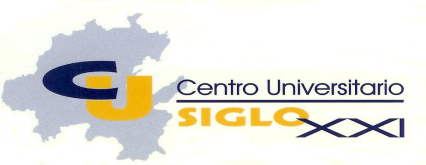 CENTRO UNIVERSITARIO SIGLO XXICOMITÉ INTERNO DE BECASESTUDIO SOCIOECONÓMICO BACHILLERATO.       I. DATOS GENERALES.NOMBRE:____________________________________________________EDAD: _____________FECHA DE NACIMIENTO___________________CLAVE CURP/RFC:_______________________ LICENCIATURA:__________________________  SEMESTRE PROXIMO A CURSAR _________ESTADO CIVIL: _______________________LUGAR DE ORIGEN: _________________________DOMICILIO: _____________________________________________________________________                    		Calle                   Colonia _______________________________________________________________________________ 	 C.P.               Municipio                    CiudadTELÉFONO: ___________________CELULAR:___________________ II. INTEGRACIÓN FAMILIAR:NOMBRE DEL JEFE DE LA FAMILIA: ________________________________________________ PARENTESCO________________________________EDAD: _____________ ESTADO CIVIL: ____________ESCOLARIDAD: ____________________LUGAR DE ORIGEN: _______________________________________    		      NOMBRE  	    EDAD  	       OCUPACIÓN  	ESCOLARIDAD       LUGAR DE TRABAJO               ESPOSA:    __________  _____ __________  ___________ ____________                 HIJOS:        __________  _____ __________ ___________ _____________               HIJOS:        __________  _____ __________ ___________ _____________               HIJOS:        __________  _____ __________ ___________ _____________OTROS MIEMBROS QUE DEPENDAN DEL JEFE DE FAMILIA:______________________________________________________III. SITUACIÓN ECONÓMICA:       OCUPACIÓN DEL JEFE DE LA FAMILIA: ___________________________       NOMBRE DE LA EMPRESA: _____________________________________       PUESTO QUE OCUPA: _________________________________________       TELEFONO DEL TRABAJO: _____________________________________        DOMICILIO: __________________________________________________         HORARIO: __________________________________________________       TIPO DE EMPLEO: ____________________________________________                                                             Planta              Eventual       _________________________________________________________                      Confianza          Desempleo        Otras (especificar)INGRESO FAMILIAR MENSUAL:       JEFE DE FAMILIA:   		$ ____________________________________       ESPOSA:            	             $ ____________________________________       HIJOS:             		$ ____________________________________       OTROS MIEMBROS:        	$ ____________________________________              TOTAL DE INGRESOS:                     MENSUALES:     	$ ___________________________________EGRESO FAMILIAR MENSUAL:        ALIMENTACIÓN:       	$ ___________________________________       VIVIENDA:           	             $ ___________________________________       LUZ:                		$ ___________________________________       TELEFONO 			$ ___________________________________       COMBUSTIBLE:        	$ ___________________________________       MEDICO			$ ___________________________________       ESCUELA			$ ___________________________________       DIVERSION			$ ___________________________________       CREDITO Y DEUDAS	$ ___________________________________TRANSPORTE:          			CONBUSTIBLE              $ ___________________________________		PASAJE		$ ___________________________________       VESTUARIO:             	$ ___________________________________       INTERNET, TV Y CABLE       $___________________________________       OTROS:              	             $ ___________________________________       AHORRO			$ ___________________________________       HIPOTECA			$ ___________________________________       IMPUESTO PREDIAL	$ ___________________________________       TENENCIA: 			$ ___________________________________              TOTAL DE EGRESOS MENSUALES: $ _______________________ I V. CONDICIONES DE :		RENTADA    (  )    	PROPIA  (  )   	      INVADIDA 	(  )  		ALQUILADA (  )             PRESTADA  (  )               TIPO:                    	CASA SOLA   (  )        DEPARTAMENTO   (  )                    	CUARTO        (  )        VECINDAD      	    (  )                    	OTRAS           (  )               DISTRIBUCIÓN:	RECAMARAS  	(   )    	SALA  	(   )    	COMEDOR  (   )     PATIO ( ) ESTACIONAMIENTO (  )  	COCINA             (  )    	BAÑO  (  )    	OTROS         (  )                MOBILIARIO (Calidad):                    BUENO   (  )    REGULAR  (   )    MALO  (   )               SERVICIOS PÚBLICOS:                                    LUZ  (   )      DRENAJE     (   )                                   AGUA  (   )     PAVIMENTO (   )             TRANSPORTES:                             TAXI     (  )     CAMIÓN  (   )    COLECTIVO (   )    Posteriormente el día 10 DE AGOSTO  se publicará la lista de becados donde se especificará el porcentaje de beca.Toda la información que se haya especificado en este estudio socioeconómico será corroborada.                   Pachuca de Soto Hgo., a ________ de __________________________ de 20______.A T E N T A M E N T ECOMITÉ INTERNO DE BECASPachuca de Soto, Hgo., a_____ de____________ de 20____. COMITÉ INTERNO DE BECASP R E S  E N T EEl que suscribe __________________________________________________alumno (a) de la LICENCIATURA __________________________________ del semestre próximo a cursar_________ de  este Centro Universitario Siglo XXI, se dirige a usted, en respuesta a la convocatoria publicada para aspirantes a beca y renovación de la misma, para solicitar su apoyo en el  semestre AGOSTO ENERO 2022 y así poder continuar mis estudios.Sin más por el momento agradezco su atención.ATENTAMENTE____________________________________NOMBRE Y FIRMA DEL INTERESADO